          МУНИЦИПАЛЬНОЕ БЮДЖЕТНОЕ ДОШКОЛЬНОЕ          ОБРАЗОВАТЕЛЬНОЕ УЧРЕЖДЕНИЕ ДЕТСКИЙ САД               КОМБИНИРОВАННОГО ВИДА № 22 ПОС. СТРЕЛКА  МУНИЦИПАЛЬНОГО ОБРАЗОВАНИЯ ТЕМРЮКСКИЙ РАЙОН                                                       ПРИКАЗОт 09 января 2017                                                                                              № 34                                                                        пос.СтрелкаО назначении ответственных лиц по оказанию помощи инвалидам в сопровождении к месту получения услуг.             С целью обеспечения доступности для инвалидов дошкольного учреждения, на основании методического указания от 10.08.2015 «Методическое пособие для получения (инструктирования) сотрудников учреждений МСЭ и других организаций по вопросам обеспечения доступности для инвалидов услуг и объектов, на которых они предоставляются, оказания при этом необходимой помощи»,    п р и к а з ы в а ю :Назначить ответственных лиц по оказанию помощи инвалидам в сопровождении к месту получения услуг (общедоступного дошкольного образования) воспитателей: Петрову Н.Ф., Лапшинцеву Н.П..Медицинской сестре Ауловой Н.Н. провести с ответственными лицами инструктаж в соответствии с методическими указаниями по вопросам оказания помощи в сопровождении к месту получения услуг с отметкой в специальном журнале.Инструктаж с ответственными лицами проводить ежегодно с начала учебного года. Срок : не позднее 03 сентября текущего года.Контроль за исполнением настоящего приказа оставляю за собой.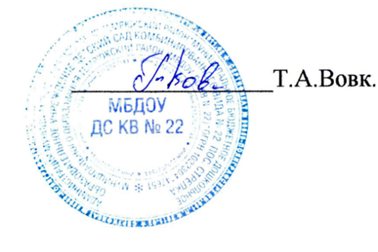 Заведующий МБДОУ ДС КВ № 22 	